Об организации движения транспортапо автомобильным дорогам общегопользования местного значенияСоль-Илецкого городского округа в весенний и летний периоды 2022 годаВ целях реализации статьи 14 Федерального закона от 10.12.1995 № 196-ФЗ «О безопасности дорожного движения», статей 30, 31 Федерального закона от 08.11.2007 № 257-ФЗ «Об автомобильных дорогах и о дорожной деятельности в Российской Федерации и о внесении изменений в отдельные законодательные акты Российской Федерации», постановления Правительства Оренбургской области от 07.03.2012 № 228-п «Об утверждении порядка осуществления временных ограничений или прекращения движения транспортных средств по автомобильным дорогам общего пользования регионального и межмуниципального значения, местного значения Оренбургской области», постановления Правительства Оренбургской области от 15.03.2022 № 185-пп «Об организации движения транспорта по автомобильным дорогам общего пользования регионального и межмуниципального значения Оренбургской области в весенний и летний периоды 2022 года», Уставом муниципального образования Соль-Илецкий городской округ постановляю:1. Ввести в периоды:с 5 апреля по 25 апреля 2022 года временное ограничение движения тяжеловесных транспортных средств, следующих по автомобильным дорогам общего пользования местного значения Соль-Илецкого городского округа (далее - автомобильные дороги), с нагрузкой на ось свыше 6 тонн (далее - временное ограничение движения в весенний период);с 1 июня по 31 августа 2022 года временное ограничение движения тяжеловесных транспортных средств, следующих по автомобильным дорогам с асфальтобетонным покрытием, при значениях дневной температуры воздуха свыше 32°С по данным Федеральной службы по гидрометеорологии и мониторингу окружающей среды (далее - временное ограничение движения в летний период).Установить, что: срок временного ограничения движения в весенний период может быть изменен путем внесения соответствующих изменений в настоящее постановление;2) временное ограничение движения в весенний период вводится на основе данных транспортно-эксплуатационного состояния автомобильных дорог, полученных по результатам диагностики, путем установки дорожных знаков на автомобильных дорогах;3) временное ограничение движения в весенний период не распространяется на транспортные средства:- осуществляющие пассажирские перевозки автобусами, в том числе международные;- осуществляющие перевозки продуктов питания, кормов, животных, лекарственных препаратов, горюче-смазочных материалов (бензина, дизельного топлива, судового топлива, топлива для реактивных двигателей, топочного мазута, газообразного топлива), семенного фонда, удобрений, жидкого азота для сельскохозяйственных предприятий, почты и почтовых грузов;- Министерства обороны Российской Федерации;- осуществляющие перевозку грузов, необходимых для предупреждения и ликвидации последствий стихийных бедствий или иных чрезвычайных происшествий.4) временное ограничение движения в летний период не распространяется на транспортные средства:- осуществляющие пассажирские перевозки автобусами, в том числе международные;- осуществляющие перевозку грузов, необходимых для предотвращения и (или) ликвидации последствий стихийных бедствий или иных чрезвычайных происшествий;5) транспортировка строительной, эксплуатационной техники и материалов, необходимых для проведения аварийно-восстановительных работ, осуществляется на основании специальных пропусков.6) отделу по строительству, транспорту, ЖКХ, дорожному хозяйству, газификации и связи администрации организовать выдачу специального разрешения на движение тяжеловесного и крупногабаритного транспортного средства по автомобильным дорогам общего пользования местного значения в границах муниципального образования Соль-Илецкий городской округ на период введения ограничения в весенний и летний период согласно постановления администрации муниципального образования Соль-Илецкий городской округ Оренбургской области от 28.05.2021 №1211-п «Об утверждении административного регламента предоставление муниципальной услуги «Выдача специального разрешения на движение тяжеловесного и (или) крупногабаритного транспортного средства по автомобильным дорогам общего пользования местного значения в границах муниципального образования Соль-Илецкий городской округ» и постановления администрации муниципального образования Соль-Илецкий городской округ Оренбургской области от 28.04.2021 №1212-п «Об определении размера вреда, причиняемого транспортными средствами, осуществляющих перевозки тяжеловесных грузов, при движении по автомобильным дорогам общего пользования местного значения в границах муниципального образования Соль-Илецкий городской округ» 3. Директору МКУ «УГХ Соль-Илецкого городского округа» обеспечить своевременную установку на автомобильных дорогах временных дорожных знаков.4. Контроль за исполнением настоящего постановления возложить на первого заместителя главы администрации городского округа - заместителя главы администрации городского округа по строительству транспорту, благоустройству и ЖКХ В.Н. Полосухина. 5. Постановление вступает в силу по истечении 10 дней с момента его официального опубликования.Глава муниципального образованияСоль-Илецкий городской округ                                               В.И. ДубровинРазослано: организационный отдел, прокуратура района, отдел по строительству, транспорту, ЖКХ, дорожному хозяйству, газификации и связи, МКУ УГХ.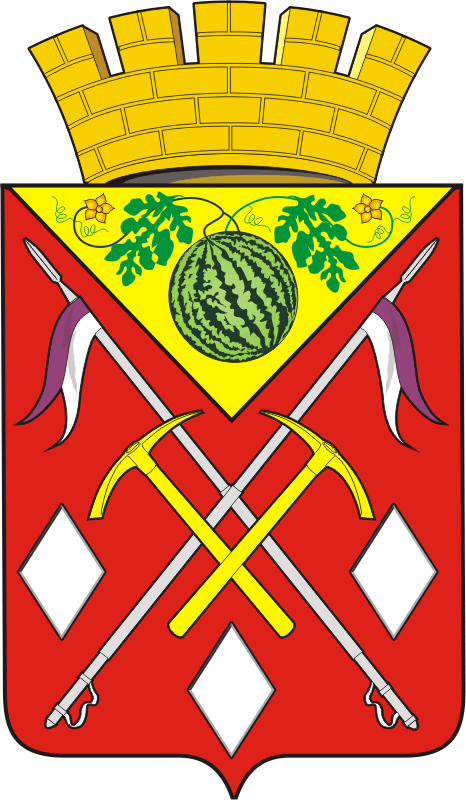 АДМИНИСТРАЦИЯМУНИЦИПАЛЬНОГО ОБРАЗОВАНИЯСОЛЬ-ИЛЕЦКИЙ ГОРОДСКОЙ ОКРУГОРЕНБУРГСКОЙ ОБЛАСТИПОСТАНОВЛЕНИЕ25.03.2022 № 544-п